     Wilder  Elementary  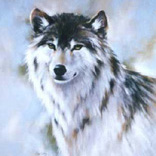               Care & Share Club    February 2009Dear Wilder families, This March the Wilder Care & Share club will be creating Birthday Bags. The toy-filled birthday bags will be given to Friends of Youth in Redmond, for parents who need assistance in giving their child a birthday gift. We are looking for donations of small, new items for the birthday bags (please see ideas below).  Please bring your items to the March meeting (on March 19th from 3:30 – 5pm in the Commons) or place in the marked bin by the front office the week of  March 16th.  Let’s all help a child celebrate their birthday with a special & fun Birthday Bag.  Thank y0u!Suggested ItemsInfant  (Boy or Girl)
Teether, Rattle, Bibs, Baby Wipes, Lotion, Shampoo, Brush, Soft Toys, small Stuffed Animals, Bath Toys, Socks, Hats, T-Shirts and Sleepers

Toddler (Boy or Girl)
Dolls, Beanie Babies, small stuffed animals, Boat, Cars, Books, Little People, Lego Set, Bath Toys, Socks, Mittens, Caps, T-Shirts and Education Aid Toy

Elementary School (Boy)
Fun Pad, Videos, Crayons, Coloring Books, Hand-Held Games, Puzzles, Lego Set, Action Figures and Baseball Cards, School Supplies, Hand-Held Electronic Games, Hats, Gloves, Airplane Kit, Star Wars Figures, Puzzles, Dominoes, Nerf Football, and Velcro Glove, Small Lego set, Candy

Elementary School (Girl)
School Supplies, Videos, Puzzles, Books, Scarf, Hat, Gloves, Jewelry, Stuffed Animals, Barbie Doll, Clothes, Paint Set, Markers, Colored Pencils, Candy Ink Pad, Stamps, Crayons, Clay, Lego Sets, Jump Rope, Jacks, Stickers, Hat, Gloves, Beanie Babies, Doll Clothes, Scrunchies, and Barrettes

Junior High/High School (Girl)
Videos, CD's, Radio, Books, Card Games, Fast Food Certificates, Gift cards to your favorite places, School Supplies, Calculator, Brush, Comb, Soap, Lotion, tooth brush and toothpaste, watches, Jewelry, socks, gloves, hats, Candy, anything you like that you that someone your age would like.

Junior High/High School (Boy)
Videos, Cassettes, CD's, Electronic Games, Calculator, Books, Card Games, Fast Food Certificates, Gift cards to your favorite places, School Supplies, Soap, Tooth Brush, Toothpaste,  cologne, Baseball Cap, watches, socks, gloves, hats, Candy, anything you like that someone your age would like.Contact: Stephanie Wasson – swasson@msn.com with questions. 